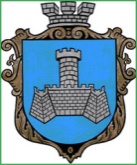 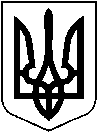 УКРАЇНАХМІЛЬНИЦЬКА МІСЬКА РАДАВІННИЦЬКОЇ ОБЛАСТІВиконавчий комітетР І Ш Е Н Н Явід  24 травня 2024 року                                                        №362Про безоплатну передачукомунального майна збалансу КП «Хмільниккомунсервіс»на баланс КЗ «Будинок культури»           З метою реалізації заходу Програми розвитку житлово-комунального  господарства та благоустрою територій населених пунктів Хмільницької міської територіальної громади на 2022-2026 роки, затвердженої рішенням 15 сесії міської ради 8 скликання від 21 липня 2021 року №612 (зі змінами), відповідно до Положення про порядок списання та передачі майна, що належить до комунальної власності Хмільницької міської територіальної громади, затвердженого рішенням 15 сесії міської ради 6 скликання від 27.10.2011року  №320 (зі змінами),  керуючись ст.29, 59 Закону України «Про місцеве самоврядування в Україні»,  виконком Хмільницької міської радиВ И Р І Ш И В :1. Передати безоплатно з балансу  КП «Хмільниккомунсервіс» на баланс КЗ «Будинок культури» комунальне майно, а саме: проектно-кошторисну документацію «Реконструкція ділянки ПЛ-10 кВ ф.№9 ПС110/35/10 кВ «Хмільник» в прогоні опор №49-55 на території міського парку відпочинку імені  Т.Г. Шевченка в м. Хмільник  Вінницької області» з експертним звітом загальною  вартістю 73308 грн. (сімдесят три тисячі триста вісім гривень 00 копійок).     2. Передачу вищезазначеного майна здійснити згідно з вимогами чинного законодавства та оформити відповідними актом приймання-передачі.     3. КП «Хмільниккомунсервіс» та КЗ «Будинок культури» відобразити операції з приймання-передачі майна, зазначеного в п.1 цього рішення, у бухгалтерському обліку.    4. Контроль за виконанням цього рішення покласти на заступників міського голови з питань діяльності виконавчих органів міської ради згідно з розподілом обов’язків.    Міський голова                                   Микола ЮРЧИШИН